Mots croisés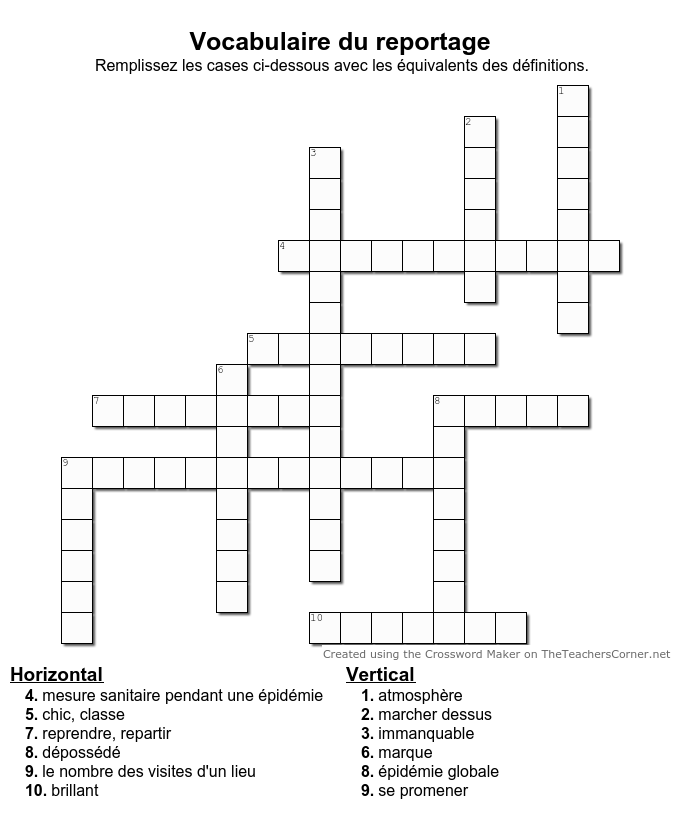 